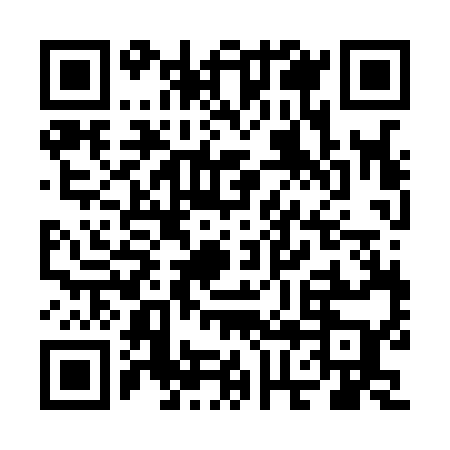 Ramadan times for Griersville, Ontario, CanadaMon 11 Mar 2024 - Wed 10 Apr 2024High Latitude Method: Angle Based RulePrayer Calculation Method: Islamic Society of North AmericaAsar Calculation Method: HanafiPrayer times provided by https://www.salahtimes.comDateDayFajrSuhurSunriseDhuhrAsrIftarMaghribIsha11Mon6:216:217:411:325:357:247:248:4412Tue6:196:197:391:325:367:257:258:4513Wed6:176:177:371:325:377:277:278:4714Thu6:166:167:351:315:387:287:288:4815Fri6:146:147:341:315:397:297:298:4916Sat6:126:127:321:315:407:307:308:5117Sun6:106:107:301:305:417:327:328:5218Mon6:086:087:281:305:427:337:338:5319Tue6:066:067:261:305:437:347:348:5520Wed6:046:047:241:305:447:357:358:5621Thu6:026:027:231:295:457:377:378:5722Fri6:006:007:211:295:467:387:388:5923Sat5:585:587:191:295:477:397:399:0024Sun5:565:567:171:285:487:407:409:0225Mon5:545:547:151:285:497:427:429:0326Tue5:525:527:131:285:507:437:439:0427Wed5:505:507:111:275:517:447:449:0628Thu5:485:487:101:275:527:457:459:0729Fri5:465:467:081:275:537:477:479:0930Sat5:445:447:061:275:547:487:489:1031Sun5:425:427:041:265:557:497:499:121Mon5:405:407:021:265:557:507:509:132Tue5:385:387:001:265:567:527:529:153Wed5:365:366:591:255:577:537:539:164Thu5:345:346:571:255:587:547:549:185Fri5:315:316:551:255:597:557:559:196Sat5:295:296:531:246:007:577:579:217Sun5:275:276:511:246:017:587:589:228Mon5:255:256:501:246:017:597:599:249Tue5:235:236:481:246:028:008:009:2510Wed5:215:216:461:236:038:028:029:27